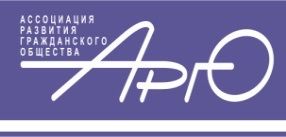 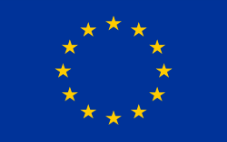 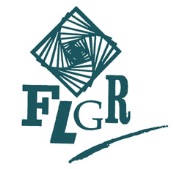 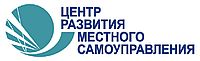 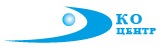 Проект финансируется      Проект реализуется «Ассоциацией  развития гражданского общества», Фондом реформирования местного Европейским Союзом        самоуправления, Центром развития местного самоуправления, ЭКОЦЕНТРомУТВЕРЖДЕНО:Решением Координационного комитета Проекта от  «5» октября 2018 г.ПОЛОЖЕНИЕ О КОНКУРСЕНА ПРЕДОСТАВЛЕНИЕ ФИНАНСОВОЙ ПОДДЕРЖКИДЛЯ РАЗВИТИЯ ПРЕДПРИНИМАТЕЛЬСТВАв рамках проекта «Более активное участие заинтересованных сторон на местном уровне в Восточном и Центральном Казахстане» СодержаниеВведение	3Общие положения	4Порядок проведения и этапы конкурса	5Порядок определения победителей и награждение	Ошибка! Закладка не определена.Признание конкурса несостоявшимся	8Конкурсная комиссия	8Условия предоставление финансовой поддержки	8Ограничения на использование выделяемых средств	9Отчетность и мониторинг	9Приложения	10Введение С целью развития конкурентоспособности Казахстана на глобальном уровне в мае 2015 года был утвержден План нации "100 конкретных шагов" по реализации 5 институциональных реформ. Этот план содержит 100 конкретных пунктов для осуществления поэтапной модернизации государства, экономики и общества. С целью содействия процессу демократического реформирования в конце 2015 года Казахстан также принял закон «О местном государственном управлении и самоуправлении в Республике Казахстан», который предоставляет больше финансовых возможностей, предусматривает более широкое участие граждан в процессе принятия решений и повышение качества услуг на местном уровне. Несмотря на правовые реформы, акиматы, неправительственные организации и общественность в целом остаются отстраненными от деятельности по разработке политических мер для решения социальных и экономических вопросов на местном и национальном уровнях. Местные акиматы, гражданское общество, бизнес-структуры, граждане и другие заинтересованные стороны не обладают знаниями, умениями и/или не проявляют интерес к вопросам местного самоуправления. Финансируемый Европейским Союзом проект «Более активное участие заинтересованных сторон на местном уровне в Восточном и Центральном Казахстане», который реализуется  «Ассоциацией развития гражданского общества «АРГО», Карагандинским областным экологическим центром «ЭКОЦЕНТР». «Центром развития местного самоуправления» (ВКО), Фондом реформирования местного самоуправления (Болгария) (далее – Проект ЕС), полностью согласуется с пунктами 97, 98 и 99 Плана нации "100 конкретных шагов" и призван помочь в реализации госполитики в области развития самоуправления и территориального развития регионов путем достижения следующих целей и задач: Основная цель: Способствовать более активному участию заинтересованных сторон на местном уровне с целью содействия процессам управления и развития в Восточном и Центральном Казахстане. Задачи: 1. Вовлекать организации гражданского общества, местные органы власти и другие заинтересованные стороны в работу по содействию социально-экономическому развитию на местном уровне через пилотные проекты в Восточном и Центральном Казахстане. 2. Способствовать прозрачности и подотчетности через усиление потенциала организаций гражданского общества и местных органов власти для разработки и внедрения территориального подхода (Территориальный подход к местному развитию – ТПМР) с привлечением и предоставлением возможностей трудоустройства для женщин и молодежи. Ожидаемые результаты:      1.   Местные сообщества вовлечены в разработку Комплексных планов развития (КПР);       2.  Развитие местного предпринимательства, создание новых рабочих мест, приток дополнительных налогов в казну региона.Общие положенияДанный конкурс на предоставление финансовой поддержки для развития местного предпринимательства (далее – Конкурс) проводится «Ассоциацией развития гражданского общества «АРГО», Карагандинским областным экологическим центром «ЭКОЦЕНТР», «Центром развития местного самоуправления» (ВКО) (далее – Организаторы конкурса) в рамках Проекта ЕС.Цель конкурса – поддержка местного экономического развития через развитие предпринимательства.Задачи конкурса – отбор жизнеспособных бизнес проектов, направленных на решение задач экономического развития, закрепленных в комплексных планах развития сел, разработанных в рамках Проекта ЕС, включая создание рабочих мест, новые возможности для молодежи и женщин, улучшение качества оказания услуг на местах.Географический охват конкурса:Восточно-Казахстанская область•	Первомайский и Волчанский сельские округа Шемонаихинского района•	п. Глубокое, п. Белоусовка, Кожоховский сельский округ Глубокского района Карагандинская область•	п. Киевка и сельские округа Акмешит, Изенды, им. К. Мынбаева и Жараспай Нуринского районаВ конкурсе могут принимать участие:Местные неправительственные организации, субъекты малого бизнеса, действующие и потенциальные индивидуальные предприниматели, а также инициативные группы, осуществляющие свою деятельность на территории реализации Проекта ЕСВ конкурсе не могут принимать участие:сотрудники организаций, выступающих организаторами данного конкурса, и их кровные родственники (супруг, дети, родители, родные сестры и братья), а также организации, прямо или косвенно контролируемые любыми из перечисленных выше лиц;госслужащие и работники акиматов и других госорганов.Области возможной предпринимательской деятельности:Заявляемые на конкурс бизнес проекты должны быть направлены на создание финансово-устойчивых бизнес-моделей, способных работать самостоятельно по завершении Проекта ЕС. Предлагаемые бизнес проекты должны соответствовать следующим видам деятельности:1) Сельское хозяйство:₋	животноводство (переработка и производство мясной и молочной продукции, первичная обработка шерсти и кожи и т.д.).₋	овощеводство (выращивание бахчевых культур с применением технологии капельного орошения, переработка овощей, строительство теплиц и т.д.).₋	птицеводство (разведение птиц, производство продуктов птицеводства).₋	переработка и производство рыбной продукции2) Сервисное обслуживание: ₋	услуги по обслуживанию и установке бытовой техники (ремонт, установка, замена бытовой техники, газовых котлов и водяных насосов и т.д.)₋	бытовые услуги (швейные ателье, парикмахерские услуги, ремонт обуви и т.д.).3) Социальное предпринимательство:₋	услуги в сфере отдыха и досуга, туризма (гостевые дома, изготовление и продажа сувенирной продукции, изделия рукоделия) ₋	физкультурно-спортивные услуги (установка Workout (Воркаут) площадок, оборудование спортивных секций и т.д.).₋	образовательные услуги (курсы развития творчества детей, курсы английского языка, подготовительные курсы и т.д.)₋	услуги по адаптации и реабилитации детей с ограниченными возможностями (мини-центры, лечебный массаж, услуги дефектолога и т.д.)4) Охрана окружающей среды и благоустройство территории: -   благоустройство территории (аллеи, детские площадки, наружное освещение, установка скамеек и малых архитектурных форм и т.д.). -   сбор и переработка ТБО.Приоритет при выборе победителей будет отдан женским и молодежным инициативам, проектам по созданию новых рабочих мест для безработных и социально уязвимых слоев населения, бизнес проектам, входящим в перечень перспективных проектов, составленных в ходе консультаций с населением при разработке комплексных планов развития сел.Не финансируется деятельность: политических партий;религиозных обьединений;государственных учреждений и коммунальных предприятий.Порядок проведения и этапы конкурсаЭтапы конкурса: объявления о начале конкурса среди тех, кто успешно прошел тренинг «Основы предпринимательской деятельности», организованный в рамках проекта ЕС; формирование состава конкурсной комиссии с учетом наличия либо отсутствия конфликта интересов с участниками конкурса у экспертов, желающих стать членами конкурсном комиссии; сбор заявок на участие в конкурсе; оценка заявок конкурсной комиссией и определение победителей;подписание соответствующих договоров с победителями конкурса;предоставление финансовой поддержки победителям. Более детально порядок проведения и этапы конкурса представлены в таблице ниже:Требования к заявкамДля участия в конкурсе необходимо подать заявку со всеми приложениями в одном экземпляре в ОО «Карагандинский областной экологический центр Экоцентр» или в «Центр развития местного самоуправления» ВКО в зависимости от своего местонахождения. Заявки подаются по установленному образцу и прилагается сканированный вариант документов на адрес электронной почты: ____________________или направить заполненную заявку (пакет документов на бумажном носителе) установленного образца по адресу:___________________________Заявки могут подаваться как на казахском, так и на русском языке.   Заявка должна включать в себя следующие документы: заявление на участие в конкурсе согласно прилагаемой форме (см. Приложение 1); заявка согласно прилагаемой форме (см. Приложение 2);приложения к заявке, при наличии таковых;справка с налоговой об отсутствии задолженности по налогам и другим платежам в бюджет;свидетельство о государственной регистрации юридического лица/свидетельство индивидуального предпринимателя, при наличии таковых;справка с банка о наличии счета и об отсутствии задолженности;адресная справка.В заявке необходимо указать следующее:−  конкретные, измеримые, достижимые цели и задачи бизнес-проекта; −  четкий план реализации бизнес-проекта с указанием сроков достижения поставленных целей и задач; −  целевую аудиторию;−  реальную смету расходов.Фактом подачи заявки участник конкурса:-   подтверждает соблюдение требований к участникам конкурса;-  обязуется своевременно предоставлять дополнительную информацию, запрашиваемую организаторами конкурса;- обязуется по приглашению организаторов конкурса  принимать участие в мероприятиях (семинары, тренинги, собрания, пресс-конференции и пр.), проводимых в рамках Проекта ЕС. Один участник может подать на конкурс только 1 (одну) заявку.Представленные участником на конкурс документы обратно не возвращаются.Организаторы конкурса вправе отстранить участников конкурса от участия в конкурсе на любом этапе его проведения вплоть до заключения договора о предоставлении финансовой поддержки в следующих случаях:- выявления недостоверности сведений, содержащихся в представленных документах;- обнаружения сведений, несущих репутационные риски для организаторов конкурса и Европейского Союза; -  установление признаков банкротства или факта проведения процедуры ликвидации в отношении участника; - если участник является стороной судебного спора;- установление факта приостановления деятельности участника, индивидуального предпринимателя в порядке, предусмотренном Кодексом Республики Казахстан об административных правонарушениях;-  нарушения участником условий и порядка проведения конкурса.Порядок определения победителей Комиссия оценивает заявки по 5-бальной шкале по всем нижеперечисленным критериям: Общий профиль участника конкурса, наличие соответствующей специализации и/или опыта реализации подобных проектов, а также соответствие заявки установленным требованиям Квалификация и опыт специалистов, которых планируется задействовать для реализации проектаНаличие необходимых ресурсов для реализации проектаМаркетингРиски проекта и SWOT анализРеалистичность и обоснованность представленной сметы расходов и сроков реализации проекта, соответствие планируемой деятельности заявленной сумме и срокам проектаПравильность расчетов в заявленной смете бюджета проекта, включая собственный вклад в размере 10-20 % от общего бюджета проекта. Конкурсная комиссияКонкурсная комиссия  – коллегиальный орган, создаваемый организаторами конкурса для оценки заявок в целях отбора самых лучших бизнес проектов и определения победителей конкурса.Состав конкурсной комиссии формируется организаторами конкурса из экспертов, вошедших в реестр, составленный из числа специалистов, пожелавших стать членами конкурсной комиссии. Такими экспертами могут быть сотрудники государственных структур, финансовых организаций, представители национальной палаты предпринимателей «Атамекен», представители международных организаций, неправительственных организаций, представители бизнеса, депутаты маслихатов, независимые эксперты и других. Экспертом также может стать любое физическое лицо, обладающее необходимыми профессиональными знаниями по какому-либо из направлений конкурса, и имеющее опыт работы по данному направлению не менее двух лет, а также не имеющее конфликта интересов с участниками конкурса. Реестр экспертов формируется исключительно на данный конкурс. Общее количество членов конкурсной комиссии должно быть нечетным числом, не менее 3 (трех) человек для обеспечения принятия решения в случае разногласий между членами конкурсной комиссии.  Признание конкурса несостоявшимсяКонкурс признается несостоявшимся по одному из следующих оснований: 1. отсутствия представленных заявок на участие в конкурсе; 2. если к участию в конкурсе не допущена ни одна из заявок (т.е. из всех полученных заявок проверку не прошла ни одна); 3. если ни одна из представленных на оценку конкурсной комиссии заявок не набрала более 50 % от максимального общего количества баллов. Решение о признании конкурса несостоявшимся принимается организаторами конкурса и широко распространяется в СМИ и на интернет-страницах организаторов конкурса. После внесения необходимых изменений и дополнений в условия и порядок проведения конкурса, организаторы конкурса вправе объявить о проведении повторного конкурса.Условия предоставления финансовой поддержки Общий фонд финансовой поддержки в рамках данного конкурса составляет 12 000 000 (двенадцать миллионов) тенге. Для участия в конкурсе принимаются бизнес проекты с бюджетом не менее 500 000 тенге и не более 1 200 000 тенге; при этом собственный вклад заявителя должен быть в размере 10-20% от общего бюджета проекта.Условия и размер финансирования утверждается для каждого бизнес проекта индивидуально, на основе заявленных смет бюджетов.Для заключения договора о предоставлении финансовой поддержки победители конкурса предоставляют копии следующих документов:-    свидетельство о государственной регистрации юридического лица/свидетельство индивидуального предпринимателя;-    справка из налогового органа об отсутствии задолженности;-    справка из банка о наличии счета и об отсутствии задолженности;-    адресная справка; -    при необходимости, документ, подтверждающий наличие производственных и других помещений, необходимых для реализации проекта, с указанием условий, на которых данные помещения используются заявителем (аренда — срок и стоимость, собственность).Организаторы конкурса оставляют за собой право запрашивать дополнительные документы в случае необходимости.Ограничения на использование средств финансовой поддержкиПобедители не могут использовать средства полученной финансовой поддержки на покрытие долгов, возмещение убытков, оплату неустоек (штрафов, пени), налогов и любой другой кредитной задолженности, имеющейся у победителя конкурса на момент получения финансовой поддержки, заработной платы, приобретение недвижимого имущества, земельного участка, автотранспортных средств, строительство, выпуск подакцизных товаров, текущих расходов (аренда помещения транспорта, коммунальные услуги и т.д.) победителя конкурса, не связанных с реализацией проекта.Отчетность и мониторинг Победители конкурса, получившие финансовую поддержку, предоставляют отчет о реализации своих бизнес проектов согласно требованиям организаторов конкурса. Отчет должен состоять из описательного и финансового разделов. Организаторы конкурса осуществляют мониторинг и контроль за целевым использованием предоставленных денежных средств на протяжении всего срока реализации бизнес проектов путем посещения победителей конкурса, использования внутренней системы отчетности и запроса соответствующих документов, подтверждающих целевое использование средств финансовой поддержки (копий договоров с контрагентами, счетов на оплату, платежных поручений, товарных накладных и т.д.).В случае нецелевого использования денежных средств, полученных победителями конкурса, организаторы конкурса  оставляют за собой право расторгнуть договор с получателем финансовой поддержки.   Организаторы конкурса вправе вносить изменения в Положение о конкурсе, о чем участники конкурса будут своевременно проинформированы.Средства проекта ограничены, и не все бизнес проекты могут быть профинансированы.Для получения дополнительной информации, пожалуйста, отправьте Ваш запрос на адрес  nurshat@argonet.org  или свяжитесь по телефону  ____________________ПриложенияПриложение 1Форма заявленияЗаявление на участие в конкурсе на предоставление финансовой поддержки для развития местного предпринимательстваНастоящим заявлением ____________________________________ (указать полное Ф.И.О. или наименование организации с указанием юридического статуса)  выражает желание принять участие в конкурсе на предоставление финансовой поддержки для развития местного предпринимательства в рамках финансируемого Европейским Союзом проекта "Более активное участие заинтересованных сторон на местном уровне в Восточном и Центральном Казахстане" (далее – Конкурс). Я подтверждаю, что ознакомлен и согласен с порядком проведения и условиями Конкурса, установленными в Положении о Конкурсе.Я подтверждаю, что вся информация, указанная мною в прилагаемой Заявке, является достоверной и актуальной на момент подачи Заявки.Я согласен с тем, что решение Конкурсной комиссии по определению победителей Конкурса, является окончательным и обжалованию не подлежит.______________________ ______________ ______________________ (должность) (подпись) (расшифровка подписи)Дата заполнения «____» ________________20___годПриложение 2Форма №1 ПРОЕКТНАЯ ЗАЯВКА НА  УЧАСТИЕ В КОНКУРСЕ НА ПОЛУЧЕНИЕ ФИНАНСОВОЙ ПОДДЕРЖКИ ДЛЯ РАЗВИТИЯ МЕСТНОГО ПРЕДПРИНИМАТЕЛЬСТВА В РАМКАХ ФИНАНСИРУЕМОГО ЕС ПРОЕКТА  «БОЛЕЕ АКТИВНОЕ УЧАСТИЕ ЗАИНТЕРЕСОВАННЫХ СТОРОН НА МЕСТНОМ УРОВНЕ В ВОСТОЧНОМ И ЦЕНТРАЛЬНОМ КАЗАХСТАНЕ»  Краткая информация о заявителе(Кратко изложите информацию о заявителе, основных видах деятельности, основных достижениях)Постановка и анализ проблемы(Изложите проблему, используя количественные и качественные показатели. Постановка и анализ проблемы должны отражать актуальность и соответствие данной проблемы потребностям сообщества)Цель и задачи проекта(Четко и ясно сформулируйте ситуацию, к которой приведет реализация проекта. Поставленные задачи должны привести к достижению поставленной вами цели) Описание  деятельности по проекту(Как вы собираетесь решить описанную проблему, покажите механизм реализации проекта, включите влияние проекта на мужчин и женщин в сообществе) Ожидаемые результаты и показатели(Опишите качественные и количественные результаты и показатели проекта. Как реализация проекта повлияет на сообщество/заявителя/членов организации заявителя, развитие ее экономической деятельности. Для сравнения возьмите аналогичные показатели за базовый период (период до начала реализации проекта) Партнеры и их роль в рамках вашего проекта(Укажите, кто является Вашими основными партнерами по реализации проекта. Как долго длится сотрудничество с ними? Каким образом они будут вовлечены в проект? Опишите характер сотрудничества и укажите основных партнеров по реализации проекта)Устойчивость проекта      (Как проект достигнет устойчивости? Каким образом деятельность,  связанная с реализацией проекта,  будет продолжена в дальнейшем по его завершении)  Бюджет проекта(БЮДЖЕТ ПРОЕКТА – это смета предполагаемых целевых расходов, необходимых для осуществления проекта. Бюджет дает возможность определить реалистичность поставленных в проекте целей и задач. Определите все возможные расходы, выделите первоочередные)Календарный план проектаДополнительная информация (схемы, фотографии или другая информация, которая, по вашему мнению, имеет прямое отношение или лучше обосновывает проектное предложение):Подпись заявителя:                                            Форма №2Бизнес планСодержание:РезюмеОбщие данныеSWOT-анализ состояния бизнеса заявителейОписание товара/продукта/услугиХарактеристика целевого клиентаХарактеристика конкуренцииСтратегия маркетинга  Организация управления персоналомОценка риска и страхованиеФинансовый план и источники финансирования Прогноз движения денежных средствРезюме (не более 1-й страницы)SWOT - анализ состояния бизнеса заявителейПроведите SWOT анализ собственного бизнеса и выявите основные проблемы:Описание товара/услуги/продукта(Опишите свой товар/услугу/продукт. Какие нужды и желания Вашего лучшего клиента Ваш продукт удовлетворяет? Что уникального в Вашем продукте и что отличает его от продукта Ваших конкурентов? Дает ли Ваш продукт (включая упаковку) Вам какие-либо конкурентные преимущества?)Характеристика целевого клиента(Кто Ваши лучшие клиенты – категории людей или организации?) Характеристика лучшего клиента:Характеристика конкуренции(Определите до 5 Ваших самых сильных и крупных конкурентов. Сравните Ваш товар с товаром конкурентов по 5 балльной системе) Стратегия маркетинга  (Определите цену на Ваш товар или услугу  исходя из его характеристик, опираясь на его конкурентные преимущества. Определите наиболее удачное место его продажи для основного клиента и опишите методы его продвижения на рынке (виды используемой рекламы). Опишите объем ежемесячного сбыта вашей продукци)Организация управления персоналом(Распределите обязанности среди членов команды. Определите уровень заработной платы и методы стимулирования работников)Оценка риска и страхование(Используя результаты SWOT – анализа определите наиболее важные виды рисков и методы их страхования)Финансовый план и источники финансированияОпишите основные виды издержек на вашем производстве, отдельно описав прямые издержки на единицу продукции, общие издержки в целом по производству(Составьте баланс прибыли и убытков Вашего бизнеса за год) Прогноз денежных потоков (помесячная разбивка на 1 год)Сроки проведения конкурсана финансовую поддержку для желающих открыть свой бизнесСроки проведения конкурсана финансовую поддержку для желающих открыть свой бизнесСроки проведения конкурсана финансовую поддержку для желающих открыть свой бизнес№ Этапы Сроки 1Утверждение пакета документов для проведения конкурса5 октября 20182Публикация объявления о конкурсе на казахском и русском языках среди участников тренинга «Основы предпринимательской деятельности»8 октября 2018 3Организаторы конкурса формируют реестр экспертов В течение недели с момента публикации объявления 8-15 октября 20184Прием заявок Организаторами конкурса в регионах В течение трех недель с момента публикации объявления8-26 октября 20185Организаторы конкурса рассматривают заявки на соответствие требованиям, установленным в Положении о конкурсеВ течение 3 рабочих дней со дня окончания приема заявок 29-31 октября 20186Организаторы конкурса направляют заявителям уведомления о необходимости устранения недостатков в случае несоответствия заявок требованиям, установленным в Положении о конкурсеВ течение 1 рабочего дня с даты обнаружения недостатков31 октября 20187Заявители повторно предоставляют Организаторам конкурса в регионах доработанные с учетом замечаний и приведенные в соответствие документы В течение 2 дней со дня направления уведомления 31 октября – 1 ноября 20188Организаторы конкурса в регионах проверяют повторно предоставленные документы В течение 1 рабочего дня со дня получения документов 2 ноября9Организаторы конкурса в регионах направляют заявки членам конкурсной комиссии В течение 1 рабочего дня с момента проверки повторно предоставленных документов 3 ноября 201810Члены экспертной  комиссии в регионах  оценивают поступившие заявки В течение 3 рабочих дней со дня поступления заявок от партнеров АРГО в регионах3-5 ноября 201811Организаторы конкурса проводят заседание конкурсной комиссии В течение 1 рабочего дня после получения экспертных заключений от членов конкурсной комиссии5-7 ноября 201812Организаторы конкурса направляют уведомление победителям конкурса  о необходимости подписания договора о предоставлении/получении финансовой поддержки В течение 3 дней с даты подписания заключения конкурсной комиссии7-9 ноября 201813Оформление  договора о предоставлении/получении финансовой поддержки с победителями конкурса согласно гражданскому законодательству РКВ течение 3 дней со дня принятия решения конкурсной комиссией 12-13 ноября 2018Информация о заявителе Информация о заявителе Название проектаИнициатор проекта (Ф.И.О, или название организации)Партнеры проекта (если таковые есть)Руководитель проекта (Ф.И.О. контактные данные)Место реализации проекта (область, район, сельский округ, село)Количество рабочих мест в проектеДата начала проектаДата выхода на проектную мощностьПолный бюджет проектаСобственный вклад заявителя (тенге)Запрашиваемая сумма, финансовой поддержки (тенге)Вклады других лиц или организаций (тенге)Подписи, печатьДанные графы заполняются организаторами конкурсаДанные графы заполняются организаторами конкурсаНомер проектаСрок поступления заявкиДата рассмотрения заявкиПринятое решение1.Область: 2.Район:3.Сельский округ:4.Село:5.Инициатор проекта (Ф.И.О, или название организации)6.Организационно-правовая форма заявителя:  7.Дата регистрации заявителя:8.Количество рабочих мест в проекте9.Руководитель проекта (Ф.И.О. контактные данные): 10.Название проекта: 11.Дата начала проекта12.Дата выхода на проектную мощность13.Полный бюджет проекта14. Собственный вклад заявителя (тенге)15.Запрашиваемая сумма финансовой поддержки (тенге)16.Вклады других лиц или организаций (тенге)Вид деятельностиСрокиОтветственныйПримечанияОжидаемые результатыПоказатели / ИндикаторыПримечания №ПартнерРоль в реализации проекта 1234Статья расходовЕд.изм.Цена за ед.Кол-воСумма в тенгеСумма в тенгеСумма в тенгеСумма в тенгеСтатья расходовЕд.изм.Цена за ед.Кол-воВсегоЗапрашиваемая суммаВкладыВкладыСтатья расходовЕд.изм.Цена за ед.Кол-воВсегоЗапрашиваемая суммаСобственный вклад заявителяВклады других лиц или организацийНазваниеДлительностьДата началаДата окончанияОтветственныйСумма тенгеСильные стороныСлабые стороныВозможностиУгрозы                                                         ВозрастУровень доходовПол (мужчина, женщина)Социальное положениеРазмер семьиОбразованиеХарактеристикаВаш товарКонкурент 1Конкурент 2Конкурент 3Потребительские качества товараКачество обслуживанияУпаковкаЦенаМесто продажиРекламаИзвестностьДополнительные услугиВсего балловДоходы и расходыЗа единицуСумма в месяцСумма за год(тенге)Объем производстваПродажа продукции:ВСЕГО   ДОХОДЫРасходы:Всего расходыВаловая прибыльПатенты и налогиПрочие непредвиденные расходы Всего административные и расходы на реализацию Прибыль до налогообложенияНалог Чистая прибыльНаименование показателей1 м2 м3 м4 м5 м6 м7 м8 м9 м10 м11 м12 мОстаток денежных средств на началоПриток денежных средств, всегоПоступления от продажи продукции, товаров, работ и услугСобственный вклад Финансовая поддержка АРГО Отток денежных средств, всегоОплата сырья, материалов и комплектующих Общие издержки предприятияЗаработная плата Оплата за ГСМ, электроэнергию и т.д.Транспортные расходыРасчеты с бюджетом по налогам и сборам Прочие расходы Поток денежных средств за периодДенежные средства, всего